telefono
email
URLDa inviare a:Sezione del militare e della protezione della popolazionePiazza Governo 76501 BellinzonaLa Sezione del militare e della protezione della popolazione darà seguito alla richiesta soltanto se le informazioni contenute nel presente modulo e nel modulo TRC “tabella riassuntiva dei costi / investimenti” sono complete.1.1 Punto della situazione (comprendente tutti i lavori / investimenti, computabili e non)2.1 Punto della situazione (controlling finanziario comprendente tutti i costi computabili e non)2.2 Visione dettagliata dei costiRepubblica e Cantone Ticino
Dipartimento delle istituzioni
Sezione del militare e della protezione della popolazione
Piazza Governo 7
6501 Bellinzona091 814 33  21
di-smpp@ti.ch
www.ti.ch/militareSezione del militare e della protezione della popolazione
6501 BellinzonaRichiesta di liquidazione sussidio per impianti di tiro
Modulo RLRichiesta di liquidazione sussidio per impianti di tiro
Modulo RLLegge sui sussidi cantonali (LSuss)Al fine della verifica dei  disposti dell’art. 12 della Legge sui sussidi cantonali (LSuss) il richiedente ha l’obbligo di comunicare immediatamente all’ente sussidiante eventuali richieste di sussidio fatte ad altri enti pubblici o privati oppure il loro ottenimento.Per il finanziamento delle opere è stata fatta richiesta o sono stati ottenuti altri sussidi erogati da altri enti pubblici o privati?	 SI	 NOSe sì, indicare il nominativo dell’ente finanziatore, l’importo erogato e copia della decisione di sussidio o copia della promessa di sussidio:RichiedenteRichiedenteRichiedenteRichiedenteRichiedenteRichiedenteRichiedenteNo. incarto /No. incarto /Decisione di finanziamento / Decreto legislativoDecisione di finanziamento / Decreto legislativoEnte pubblico beneficiarioEnte pubblico beneficiarioSocietà beneficiariaSocietà beneficiariaPersona di contattoPersona di contattoIndirizzo Indirizzo TelefonoTelefonoTel. mobileTel. mobileFaxFaxE-mailE-mailContribuente IVAContribuente IVANo.      No.      No.      No.      Nome banca Nome banca Intestazione del conto Intestazione del conto No. IBANValutazione del progetto a consuntivoValutazione del progetto a consuntivoValutazione del progetto a consuntivo1. Indicazioni generali1. Indicazioni generali1. Indicazioni generali1.1.1 data inizio dei lavori/investimenti1.1.1 data inizio dei lavori/investimentidata conclusione dei lavori/investimenti1.1.2 tutti i lavori preventivati sono stati eseguiti? 	SI	NO (indicare cosa non è stato eseguito)1.1.2 tutti i lavori preventivati sono stati eseguiti? 	SI	NO (indicare cosa non è stato eseguito)1.1.2 tutti i lavori preventivati sono stati eseguiti? 	SI	NO (indicare cosa non è stato eseguito)1.1.3 ci sono stati dei ritardi sul termine dei lavori? 	NO	SI (indicare i motivi del ritardo)1.1.3 ci sono stati dei ritardi sul termine dei lavori? 	NO	SI (indicare i motivi del ritardo)1.1.3 ci sono stati dei ritardi sul termine dei lavori? 	NO	SI (indicare i motivi del ritardo)1.1.4 elencare e descrivere eventuali imprevisti 1.1.4 elencare e descrivere eventuali imprevisti 1.1.4 elencare e descrivere eventuali imprevisti 1.1.5 sono state apportate modifiche rispetto al progetto approvato?(varianti di progetto / investimenti sostitutivi su attrezzature / piano di finanziamento del progetto) NO SI,  descrivere (allegare piani esecutivi aggiornati/scheda tecnica attrezzatura)1.1.5 sono state apportate modifiche rispetto al progetto approvato?(varianti di progetto / investimenti sostitutivi su attrezzature / piano di finanziamento del progetto) NO SI,  descrivere (allegare piani esecutivi aggiornati/scheda tecnica attrezzatura)1.1.5 sono state apportate modifiche rispetto al progetto approvato?(varianti di progetto / investimenti sostitutivi su attrezzature / piano di finanziamento del progetto) NO SI,  descrivere (allegare piani esecutivi aggiornati/scheda tecnica attrezzatura)1.1.6 il progetto e le relative commesse devono sottostare alla Legge sulle commesse pubbliche (LCPubb) o al Concordato intercantonale sugli appalti pubblici (CIAP)? SI            NOSe SI, la LCPubb o il CIAP sono stati rispettati? SI NO (motivare) È stato nominato un consulente indipendente?      Sì	 NoSe sì, presentare il rapporto mediante il quale si certifichi il rispetto della legislazione sulle commesse pubbliche.1.1.6 il progetto e le relative commesse devono sottostare alla Legge sulle commesse pubbliche (LCPubb) o al Concordato intercantonale sugli appalti pubblici (CIAP)? SI            NOSe SI, la LCPubb o il CIAP sono stati rispettati? SI NO (motivare) È stato nominato un consulente indipendente?      Sì	 NoSe sì, presentare il rapporto mediante il quale si certifichi il rispetto della legislazione sulle commesse pubbliche.1.1.6 il progetto e le relative commesse devono sottostare alla Legge sulle commesse pubbliche (LCPubb) o al Concordato intercantonale sugli appalti pubblici (CIAP)? SI            NOSe SI, la LCPubb o il CIAP sono stati rispettati? SI NO (motivare) È stato nominato un consulente indipendente?      Sì	 NoSe sì, presentare il rapporto mediante il quale si certifichi il rispetto della legislazione sulle commesse pubbliche.1.1.6 altre osservazioni e segnalazioni importanti sul progetto(ad esempio lavori o investimenti non eseguiti)1.1.6 altre osservazioni e segnalazioni importanti sul progetto(ad esempio lavori o investimenti non eseguiti)1.1.6 altre osservazioni e segnalazioni importanti sul progetto(ad esempio lavori o investimenti non eseguiti)2. Indicazioni concernenti i costi del progetto / investimenti a consuntivo2. Indicazioni concernenti i costi del progetto / investimenti a consuntivo2.1.1 visione generale dei costi 2.1.1 visione generale dei costi 2.1.1 visione generale dei costi 2.1.1 visione generale dei costi 2.1.1 visione generale dei costi 2.1.1 visione generale dei costi Costo totale del progetto a preventivo:Costo totale del progetto a preventivo:Costi riconosciuti secondo il sussidio:Costi riconosciuti secondo il sussidio:Costo totale del progetto a consuntivo:Differenza (preventivo - consuntivo):CHF      CHF      CHF      CHF      CHF      CHF            =       %importo in CHFimporto in CHFDescrizione delle principali posizioni come da preventivo/capitolato/business planDescrizione delle principali posizioni come da preventivo/capitolato/business planPreventivoConsuntivoTotale investimentiTotale investimenti./. investimenti non computabili      ./. investimenti non computabili      Totale investimenti computabiliTotale investimenti computabili2.2.1 indicare i  motivi che hanno generato il maggior o minor costo.2.2.2 quali misure preventive si potevano attuare per evitare il sorpasso dei costi. 2.2.3 come sono stati finanziati i sorpassi di spesa generati (occorre presentare la prova del finanziamento del sorpasso di spesa, maggior indebitamento, uso mezzi propri, altri sussidi cantonali o federali, donazioni, ecc.)?2.2.4 quale influsso avranno questi sorpassi di spesa sulla gestione corrente a corto, medio e lungo termine?2.2.5 attualmente sono in corso nei vostri confronti procedure esecutive secondo  esecuzione e fallimenti?  NO SI (indicare creditore e importo)4. Autocertificazioni4. AutocertificazioniSi dichiara di aver rispettato tutte le condizioni dei seguenti diritti vigenti:Si dichiara di aver rispettato tutte le condizioni dei seguenti diritti vigenti:Si dichiara di aver rispettato tutte le condizioni dei seguenti diritti vigenti:RispostaRispostaSiNoDiritto edilizio / accessibilità(licenze, esami di abitabilità, attestati di collaudo antincendio, norma SN 521 500, altre norme settoriali sulle costruzioni per persone con andicap);Diritto fiscale(IVA, imposte alla fonte, imposta sul bollo, ecc.);Diritto ambientale(emissioni, inquinamento fonico, protezione dell’acqua, dissodamenti, ecc.);Diritto igienico e sanitario (autorizzazioni ad esercitare, patenti, concessioni, ecc.);Diritto del lavoro(orari, oneri sociali, prevenzione infortuni, ecc,).5. Dichiarazione5. DichiarazioneDichiaro che le informazioni contenute nel presente questionario e nei documenti allegati sono complete e veritiere. Con la firma del presente formulario, il sottoscritto autorizza altri servizi cantonali e federali a rilasciare alla Sezione del militare e della protezione della popolazione eventuali informazioni complementari concernenti il richiedente del sussidio.Dichiaro che le informazioni contenute nel presente questionario e nei documenti allegati sono complete e veritiere. Con la firma del presente formulario, il sottoscritto autorizza altri servizi cantonali e federali a rilasciare alla Sezione del militare e della protezione della popolazione eventuali informazioni complementari concernenti il richiedente del sussidio.Luogo e data:Timbro, firma e qualifica della persona autorizzata:Elenco degli allegatiElenco degli allegati1.	Modulo TRC riassuntivo di tutti i costi di progetto, computabili e non, datato, timbrato e firmato. 2.	Altri documenti:- Copia di tutte le fatture numerate secondo la cronologia d’inserimento nel modulo TRC (Tabella riassuntiva dei costi);- Attestazioni di pagamento, bonifici bancari/postali, ricevute numerate secondo la cronologia d’inserimento nella tabella TRC;- Tabella riassuntiva con raffronto tra costi preventivati, importo di delibera, costi a consuntivo, maggiori/minori costi timbrata e firmata dal committente e/o DL;- Relazione tecnica finale con spiegazione dei lavori eseguiti e motivo di eventuali minori o maggiori costi;- Eventuali prestazioni in proprio secondo quanto stabilito dalla RG 2285 (del 13 maggio 2014).3.	Certificati, collaudi (in generale tutti quelli richiesti e menzionati nell’Avviso cantonale e nella Licenza edilizia):- Collaudo da parte dell’Ufficiale federale di tiro.Eventuali:- Certificato di abitabilità rilasciato dall'Ufficio tecnico comunale;- Certificato di agibilità rilasciato dall'Ufficio di sanità;- Rapporto di collaudo antincendio;- Rapporto di collaudo impianto elettrico RaSi;- Collaudo impianto parafulmine;- Collaudi impianti elevatori (ascensori, montaletti, montascale, ecc.);- Preavviso/collaudo dell’Ufficio ispettorato del lavoro (se richiesto).4.	Qualora la designazione di un consulente indipendente sia stata imposta dall’ente sussidiante (ai sensi dell'art. 60 cpv. 2 RLCPubb/CIAP) si rende necessaria la presentazione del rapporto mediante il quale si certifichi il rispetto della legislazione sulle commesse pubbliche.5.	Altro: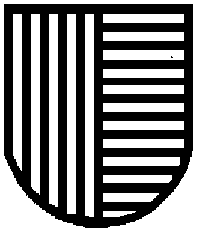 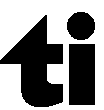 